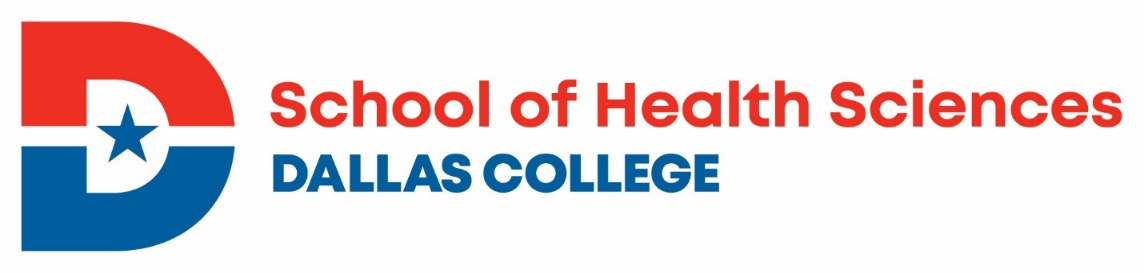 Magnetic Resonance Imaging- Revised for Summer 2021 application only-The Dallas College School of Health Sciences offers a 30-credit hour Advanced Technical Certificate in MRI at the El Centro campus.  This information contains application eligibility guidelines for application to the Summer 2021 program only.Magnetic Resonance Imaging is an exciting imaging technique that has changed doctors’ ability to look inside the human body without surgery.  The non-invasive procedure uses extremely strong magnetic fields and radio waves with no radiation involved.  The technology has been used for more than 30 years and is still evolving at a rapid pace.As a technologist, you will be challenged to apply fundamental principles of Magnetic Resonance Imaging to medicine.  A successful technologist is proficient in MRI physics and instrumentation, imaging procedures, anatomy and physiology, common pathology, and clinical applications.  Graduates of the Advanced Technical Certificate will be eligible to take the national registry examination administered by the American Registry of Radiologic Technologists (ARRT) for the registered magnetic resonance imaging technologist credential RT-(MR) (ARRT).Students are accepted into the Magnetic Resonance Imaging Technology program in the summer semester via a competitive selection process based on a point ranking system on designated criteria.   This information packet contains specific application guidelines and requirements.  Submission of an application packet verifies that an individual has 1) read the packet thoroughly, 2) obtained all necessary documents from designated website addresses, and 3) understands the policies and procedures for application and acceptance to the program.Equal Educational OpportunityEducational opportunities are offered by Dallas College without regard to race, color, age, national origin, religion, sex, disability or sexual orientation.Eligibility to Apply In order to apply to the June 2021 Advanced Technical Certificate of the Magnetic Resonance Imaging program, an applicant must have earned a Bachelor or Associate Degree in Radiography, Nuclear Medicine, Radiation Therapy, or Diagnostic Medical Sonography and must hold a current registry/certification credential in that healthcare area.  Proof of their credential must be submitted with their application materials.  A technologist who has earned a hospital-based certificate in Radiography, holds a current ARRT or ARDMS certification, and completed a previous Bachelor or Associate Degree in a science discipline may also be eligible to apply for the Advanced Technical Certificate program. A.	General Admission Requirements to the College 	Applicants to the Magnetic Resonance Imaging program must meet all college admission requirements as outlined in the official college catalog.  Applicants must have earned either a high school diploma or General Education Diploma (GED) in addition to complying with Texas Success Initiative (TSI) requirements before they will be eligible to apply to the program.  Students should consult an academic advisor to determine their TSI status prior to application to the Magnetic Resonance Imaging program.All students applying or enrolled at a Dallas College campus are required to submit their Social Security number to the Registrar’s Office.  Students who do not possess a Social Security number must complete a form obtained at the Registrar’s Office.  For more information, consult a Registrar/Admissions Office at any Dallas College campus.Official College TranscriptsPrior to application to the Magnetic Resonance Imaging program, potential applicants must have submitted official transcripts from all colleges and universities the applicant has attended whether the coursework is or is not relevant to the program application.  Transcripts from Dallas College campuses are not required.The transcripts must be current with the print date no earlier than three years prior to the applicant’s anticipated admission to the program.  If the official transcripts have not been submitted, the individual’s application will be voided. Official transcripts must be sent electronically from the applicant’s previous colleges to registrar-ecc@dcccd.edu.  Transcripts sent by the applicant in pdf or other formats are not accepted.   Transcripts may also be mailed from a college in a sealed envelope to Registrar-El Centro campus, 801 Main Street, Dallas, TX  75202-3604.Online Program Information Sessions 	Potential applicants are required to view an online Magnetic Resonance Imaging information session where the program, application procedures, and acceptance policies are discussed in detail.  The information session must be viewed as a running Power Point and a link to a questionnaire will activate at the end of the presentation.  Once the questionnaire is submitted, application forms will be emailed to the applicant within 1-2 business days.B.	Application Requirements to the Magnetic Resonance Imaging ProgramApplication to the Advanced Technical Certificate for the Magnetic Resonance Imaging program requires the following steps:Application and current admission to Dallas College.  Viewing an online Magnetic Resonance Imaging program information session. Submission of all official transcripts to the Registrar/Admissions Office at the El Centro campus or any Registrar/Admissions Office at any Dallas College campus.Submission of proof of a Bachelor or Associate Degree in one of these areas:  Radiography, Nuclear Medicine, Diagnostic Medical Sonography, or Radiation Therapy.OrSubmission of documentation of a hospital-based Radiography program and a Bachelor or Associate Degree in a science discipline.Submission of a professional ARRT or ARDMS credential in one of the above areas.  Evaluation of college level coursework in human anatomy, human physiology, and physics with a minimum grade of “C” in each course and a cumulative grade point average of 2.50 in those specific courses.Completion of the HESI A2 test with a minimum score of 70 on each of the required sections (Reading Comprehension, Mathematics, Grammar, Vocabulary/General Knowledge, and Anatomy/Physiology) Submission of complete documentation of a current physical exam, tuberculosis screening, required immunizations, and CPR certification to Castle Branch.Submission of complete application materials via email to the Health Occupations Admissions Office via email during a designated filing period.C.	Degree / Credential Verification / Evaluation of CourseworkAn applicant’s official transcripts will be evaluated to verify the qualifying degree for application to the Advanced Technical Certificate program and college level coursework in human anatomy, human physiology and physics content.  The degree may also be from a foreign institution.  In that case, a course-by-course evaluation by a foreign transcript evaluation agency evaluation is required with English translation, if necessary.  The applicant must also submit documentation of their professional credential associated with their degree.  Approved credentials include:	R.T.(R)(ARRT) – Radiography	R.T.(N)(ARRT) – Nuclear Medicine	R.T.(T)(ARRT) – Radiation Therapy	RDMS – Diagnostic Medical SonographyD.	HESI A2 Test The HESI A2 test is a timed, computerized test which is usually completed in 3-4 hours. Applicants to the Magnetic Resonance Imaging Program must also earn a minimum score of 70 of higher on the following sections of the HESI A2 test:  Reading Comprehension, Grammar, Vocabulary/General Knowledge, Math and Anatomy/Physiology.  Students must also complete the Learning Styles and Personality Profile sections and submit those results with their application materials.  The Learning Styles and Personality Profile sections are not graded.  Please note the following important information regarding the HESI A2:Test scores are valid for two years from the date of testing to the application filing deadline date. Applicants may take the HESI A2 at any approved testing site including the assessment centers at El Centro and Northlake campuses.    The approximate cost of the HESI test at the El Centro Paramount Building is $42.00.  HESI A2 testing is also available online at a cost of approximately $59.00.  Email  5tests@dcccd.edu for instructions.Applicants are responsible for securing their own testing appointment at the location of their choice.  The procedure for making testing appointments and payment varies among testing sites.  Applicants are responsible for submitting their score sheet with their program application materials.  HESI A2 testing appointments at El Centro campus fill quickly.  Applicants are encouraged to schedule their HESI A2 several weeks prior to an application filing deadline.  Note:  Score sheet may not be available for download from the Elsevier website for 2-3 days.  Do not assume that you will have your score sheet to submit with application materials if you test on the application deadline date.The HESI A2 Study Guide is available at various bookstores including the Follett Bookstores at the El Centro and Northlake campuses.  A HESI A2 Prep course is periodically offered by the El Centro Continuing Education Division.  Contact that office at 214-860-2147 for dates and times of the prep course.There is no limit on the number of times an applicant may take the HESI A2 test for application to the MRI program.  If the applicant desires to retake the HESI A2, all five sections must be retaken.  Only one score sheet should be submitted with scores of 70 or higher on each of the five required sections.  Scores on individual test sections which are printed on separate score sheets cannot be combined.  If more than one score sheet is submitted, the scores from the latest HESI testing attempt will be the scores of record.  It is not necessary to repeat the Learning Styles and Personality Profile sections on retests.  The printout of these sections can be submitted from one testing attempt.   Before retesting, the applicant is encouraged to review the study guide and/or enroll in the HESI A2 prep course to prepare for the retest opportunity.  See HESI A2 for more information.  E.	Castle BranchApplicants to the Magnetic Resonance Imaging program are required to have a current physical examination, specific immunizations, a tuberculosis screening, and BLS (Basic Life Support) CPR certification.   The School of Health Sciences utilizes Castle Branch, a medical record management company, to verify these requirements.  Applicants submit this documentation directly to Castle Branch which will verify whether the records are complete.  Important Note:  Some of the immunizations require multiple doses on a specific timeline over several months.  Therefore, potential applicants to this program should begin their immunizations at least six to seven months prior to the application deadline.  Castle Branch must receive this documentation and verify that the applicant’s records are complete no later than the application filing deadline. Please be aware that it can take up to 4 weeks to complete the verification process. Failure to submit this documentation and be complete with these requirements on the date of the application deadline will result in disqualification of the applicant. Applicants must be aware that the documentation required by Castle Branch must be kept current throughout the application process and (if accepted to a program) during their participation in the program. It is the responsibility of the applicant to assure that your health records are current.  Note:  Additional proof of immunizations including titers may be required by hospital clinical sites.For more information on Castle Branch and this process, see Immunization Requirements.  If the applicant has personal healthcare coverage at the time of application, that documentation may also be submitted to Castle Branch.  If accepted to the program, the applicant must submit proof of coverage to Castle Branch prior to attending clinical practicum.  For more information, see item 4 on page 11 of this packet. F.	Magnetic Resonance Imaging Program Application Packet Submission – June 2021 selection processRead the following instructions carefully.  After verifying eligibility to apply to the Advanced Technical Certificate of the Magnetic Resonance Imaging program, completing the designated sections of the HESI A2 test, and sending the required physical exam, immunization and CPR certification documentation to Castle Branch, the student is ready to submit their application materials. Incomplete application materials will be disqualified.Application materials must be scanned and emailed to ECCHOAO@dcccd.edu as pdf documents by the application filing deadline.A completed Magnetic Resonance Imaging Application and the signed Statement of Students’ Responsibility forms.The original HESI A2 score sheet(s) indicating achievement of a minimum score of 70 or higher on each of the five required sections and the Personality Profile and Learning Style results.          Photocopy of ARRT or ARDMS credential associated with the applicant’s qualifying degree.Employment verification under the ARRT or ARDMS credential.If a member of Phi Theta Kappa, include a photocopy of your official Phi Theta Kappa membership card/certificate (if applicable).  Note:  Submitting the PTK number or any other statement of membership is not accepted.Note: 	Applicants are solely responsible for ensuring that their current official transcripts from all previously attended colleges and universities (excluding Dallas College campuses) are submitted to a Registrar/Admissions Office at a Dallas College campus prior to applying to an El Centro health occupations program.  Official transcripts must have a print date no earlier than three years of anticipated entry to a health occupations program.	Submitting incomplete application materials will disqualify the application and the student will not be considered further in the application process.  Students are advised to retain a photocopy of all application materials and Castle Branch documents.Once application materials are emailed to the health occupations admissions office, additional materials cannot be added in later emails.  G.	Application Filing PeriodThere is one official filing period per year for entry into the Magnetic Resonance Imaging Program:Official application filing period for Summer 2021 admission to the MRI program:January 1 – March 15, 2021Applicants are notified via email of selection status by April 15th.Complete application materials must be emailed to ECCHOAO@dcccd.edu by the application filing deadline.  Application materials are not accepted in person or by conventional mail.  Early submission of an application during a specific filing period does not influence ranking for admission.   H.	Selection Process	Applicants are ranked for selection via a point award system*.  Point award totals for applicants may range from a minimum of 10 points to a maximum of 30 points on the designated criteria below:*	If two or more applicants with the same point total, the cumulative score on all five sections of the HESI A2 will be used to break the tie.  The table below illustrates the ranking process for a sample group of applicants:Example of Ranking Process	The shaded columns in the table above reflect the point total calculation and the final tie breaker which is the combined HESI A2 scores on the four required test sections.  	For example, Applicant #1 scored at least 90 on each of the five HESI A2 test sections for the maximum 15 HESI points; had a 4.00 on the designated Science/Math Prerequisite Courses, a 4.00 GPA on the remaining Prerequisite Courses, presented employment documentation of more than 5 years, and PTK membership documentation for 30 total points, and also had a combined HESI score of 472.64 which is a tiebreaker if needed.  You will note that Applicants #5 and #6 have the same final point total of 21; however, Applicant #5 has a higher cumulative HESI A2 score of 442.81 on all five sections of the test combined as opposed to Applicant #6’s cumulative HESI A2 score of 420.00 which breaks the tie between them. According to the sample ranking above and if there were five (5) spaces in the MRI program, Applicants 1-5 would be accepted to the program.  I. 	Notification of Acceptance 	A student who applies during the official filing period and receives an acceptance notification via email is required to respond to the notification email within a specified timeframe to confirm their space in the class.  Failure to respond to the email by the specified date and time or failure to attend the scheduled preregistration/orientation seminar for the accepted class will result in forfeiture of the student’s space in that class.Application materials submitted during an official filing period are not “held over” to the next official filing period.  Students who are not selected for admission for the semester for which they apply or students who decline their acceptance for that semester may reapply again during the next year’s filing period to be considered for a future admission opportunity. J.	Late Application Filing Period (First-come, First-served)In the event that all individuals on the initial ranked list for the official application filing period are accepted and space still remains in the MRI class, applications which are submitted during the late filing period to the Health Occupations Admissions Office will be considered on a first-come, first-served basis.  The late application filing period for the Summer 2021 MRI class is:March 16, 2021 through 5:00 p.m. on Friday, April 23, 2021 Students selected from the late applicant pool will be notified of acceptance status via email on Monday, May 3, 2021.      Note:	Only applicants who are being offered a late space will be notified; all other late applications will be returned to the applicants for future application to the program.  It should not be assumed that late applications or the first-come, first-served application process will be necessary for every Summer MRI class.Program information packets are revised September 1st of each year and at other times throughout the academic year as necessary.  Program requirements are subject to change.  Students are responsible for ensuring they have the latest program information packet available at that time from:  Magnetic Resonance Imaging information packet/information sessionVisit the Magnetic Resonance Imaging web page.         Like us on Facebook.We would appreciate your comments on our customer service by completing a brief survey.Curriculum - Magnetic Resonance Imaging  Advanced Technical Certificate – Summer 2021 Admission* MRIT 2563 – Clinical – Radiologic Technology/Sciences – Radiographer is the capstone experience for the Magnetic Resonance Imaging Associate Degree program.    A minimum grade of “C” is required in all courses.    Magnetic Resonance Imaging ProgramMission StatementThe Dallas College Magnetic Resonance Imaging Program at the El Centro campus and its curriculum are intended to provide qualified students with the educational experiences and practical skills required to function competently in the field of magnetic resonance technology.  Students will meet or exceed the standards of the profession as defined by the American Society of Radiologic Technologists and the standards of the Joint Review Committee on Education in Magnetic Resonance Imaging Technology.Program ObjectivesTo prepare the student to competently perform the procedures associated with entry-level Magnetic Resonance Technologist employment responsibilities.To prepare the student for successful completion of the certification examination in Magnetic Resonance Imaging administered by the American Registry of Radiologic Technologists (ARRT).To provide graduate radiographers with resources that will contribute to successful job placement as an entry-level Magnetic Resonance Imaging technologist upon graduation.To develop a Magnetic Resonance Imaging technologist with the ability to establish effective professional relationships with colleagues, patients, and their families.The Magnetic Resonance Imaging program is conducted by Dallas College at the El Centro campus as a contribution to the health education needs of the community whom it serves.Resources provided by the College, cooperating community hospitals, and other health agencies are utilized in the basic Magnetic Resonance Imaging program.  The qualified student is provided with educational opportunities in a college environment, and shares the intellectual and social responsibilities, privileges, and experiences with college students in other disciplines.Within this framework, the faculty and administrators assume responsibility for planning, supervising, and evaluating selected learning experiences.  These experiences are developed to meet established objectives, College requirements for the Magnetic Resonance Imaging Advanced Technical Certificate, and eligibility to write the registry examination as established by the American Registry of Radiologic Technologists along with the American Society of Radiologic Technologists who establish the curriculum guidelines.Further, the faculty believes that Magnetic Resonance Imaging Technology is a health service, shared with other health disciplines, which has a basic responsibility for promoting health, conserving life, and assisting the individual to achieve an optimum health status and self-sufficiency.  As a member of the patient-oriented team, the Magnetic Resonance Imaging Technologist utilizes basic knowledge and skills which contribute to patient care and diagnostic needs.General InformationThe Magnetic Resonance Imaging program at the El Centro campus accepts 12* students for each June class.  Program courses are currently offered primarily during daytime hours.  The clinical training experience at a local hospital begins after formal acceptance to the program and involve approximately 20 hours per week during the fall, spring and summer semesters. *The School of Health Sciences reserves the right to make changes in enrollment capacity.Applicants to the health occupations programs at the El Centro campus must submit physical examination and immunization documentation to Castle Branch no later than the program application deadline.  Download more information at Physical Exam and Immunization Requirements.The physical examination must be on the official physical form and must have been documented no earlier than 12 months prior to the application deadline.  The specific immunizations and screenings are indicated on the health form.  Note:  Additional proof of immunizations including titers may be required by hospital clinical sites.All applicants must be certified in BLS (Basic Life Support) CPR certification as designated by the American Heart Association and a photocopy of the front and back of the card must be submitted to Castle Branch no later than the program application deadline.  The CPR certification must not expire prior to the anticipated program entry date and must not expire during a semester when enrolled in the program.  CPR classes are available through the El Centro Continuing Education Division, the American Heart Association, various hospitals, independent instructors, etc.  Online CPR certification classes must include an in-person skills check off on a manikin.  Totally online CPR certification classes including those offered by the Red Cross are not valid for application to health occupations programs. Proof of current personal healthcare insurance coverage is required for all health occupations students, If documentation of coverage is not submitted to Castle Branch with immunization records, proof of coverage must be submitted by the first day of the semester if a student is accepted to the program.   Students must secure their own coverage and the policy must cover the student at any hospital facility. Information on college student policies and rates can be found at https://www.healthcare.gov/.Delivery of imaging services has undergone significant changes over the past several years and these services are indeed a 24/7 service.  Because of our program’s clinical education centers being located across the Dallas (Metroplex) area, students must have dependable transportation to any assigned facility.  Students will be assigned to three (3) different clinical education centers during their time in the program.  During the student’s summer, fall and spring semesters, a maximum of 25% of their total clinical hours may be spent in an evening and/or weekend assignment.  A student’s combined didactic and clinical contact hours will not exceed 20 hours per week.  Additional information regarding clinical rotations will be given to students during their program orientation.Students are responsible for their own transportation arrangements to the college and to their assigned health care facilities for clinical experience.  Clinical assignments occur at various Metroplex clinical affiliates.  Examples may include:Baylor Scott and White Medical Center – PlanoBaylor Scott and White Medical Center – Dallas Children’s Medical CenterMedical City Dallas HospitalMethodist Charlton Medical CenterMethodist Dallas Medical CenterParkland Memorial Hospital	Presbyterian Hospital of DallasPresbyterian Hospital of PlanoTexas Scottish Rite HospitalTouchstone Imaging NorthparkTouchstone Imaging JuniusTouchstone Imaging SammonsUT Southwestern - Clements University HospitalClinical opportunities may be limited for students without Social Security numbers.    If accepted to the program, a student must contact the El Centro Multicultural Center Office (Room A-140, telephone 214-860-2090) concerning their eligibility to obtain a Social Security number before graduation from the program.  A Social Security number is required to take the ARRT registry exam and to be licensed to practice in the field of Magnetic Resonance Imaging by the Texas Medical Board.Criminal Background Check / Drug ScreeningAll students enrolled in Health Occupations programs are required by the Dallas/Fort Worth Hospital Council member facilities to undergo a Criminal Background Check and Drug Screen prior to beginning their clinical experience. Students are responsible for all charges incurred (approximately $86.00) for these screenings.   This procedure is conducted after a student has been accepted to their respective program.  Results of these screenings are forwarded to the School of Health Sciences for review and verification that a student is eligible to attend clinical rotation.  All background check and drug screening results become the property of the Health Sciences Division and will not be released to the student or any other third party.A clinical agency reserves the right to remove a student from the facility for suspicion of substance use or abuse including alcohol.  The clinical agency reserves the right to request that a student submit to a repeat drug screening at the student’s expense on the same day that the student is removed from the clinical facility.  Failure to comply will result in the student’s immediate expulsion from the clinical facility.  Furthermore, regardless of testing or testing results, a clinical agency reserves the right to expel a student from their facility.  Note:	Should a student who has been accepted to a Health Occupations program be prohibited from attending a clinical rotation experience due to findings of a criminal background check and/or drug screening, the student may be dismissed from the Health Occupations program.
Dallas College students who are enrolled in 6 credit hours or more during a fall or spring semester and 3 credit hours or more during a summer semester are entitled to a free DART Go-Pass for that semester.  DART passes are available two weeks after the semester begins. 
Individuals who were first-time college freshman students in Fall 2007 or after are subject to the guidelines of section 51.907 of the Texas Education Code which prohibits a student from dropping more than six (6) college level credit courses during their entire undergraduate career.  See Six Drop Rule for more information.Dallas College charges a higher tuition rate for courses in which a student registers for the third or more times.  The Third Attempt Policy includes courses taken at any of the Dallas College campuses since the Fall 2002 semester.  Developmental courses are not considered in this policy.
A student may apply to more than one El Centro Health Occupations program during a given filing period.  However, if the student receives an acceptance letter to a specific program, confirms their intent to enter that program, and registers for program courses, their application to any other Health Occupations program that may share that filing period will be null and void.Further, an individual accepted for admission and currently enrolled in an El Centro Health Occupations program may not apply or be considered for admission selection for another El Centro Health Occupations program unless their current program of study will complete before the second program curriculum begins.Financial Aid:  Students should apply for financial aid well in advance of program application.
Please visit the websites below for links to professional organizations and other information regarding the Magnetic Resonance Imaging profession:American Society of Radiologic TechnologistsAmerican Registry of Radiologic TechnologistsThe primary concern in the Magnetic Resonance Imaging program is the safety of the student and the patient.  It is important to bear in mind that clinical experiences require that a student be physically able to care for sick patients.Physical Guidelines for StudentsStudents must be able to meet the following guidelines regarding:Strength:  perform physical activities requiring ability to push/pull objects/persons more than 50 pounds and to transfer objects of more than 100 pounds.Manual Dexterity:  perform simple motor skills such as standing, walking, handshaking; manipulative skills such as writing and typing, setting up exposure factors on control panel; manipulating equipment, injecting contrast, and calibrating equipment.Coordination:  perform body coordination such as walking, filing, retrieving equipment; eye-hand coordination such as aligning beam with body part; computer/keyboard skills; arm-hand steadiness such as taking blood pressures, performing venipuncture, and calibration of tools and equipment, etc.Mobility:  perform mobility skills such as walking, standing, bending and pushing portable equipment throughout hospital.Visual Ability:  see objects far away and to discriminate colors, and to see objects closely as in reading faces, dials, monitors, etc.Hearing:  hear normal sounds with background noise from MRI machines, computers, etc., and to distinguish sounds.Concentration:  concentrate on details with moderate amount of interruptions such as patient requests, doctor and staff requests, etc.Attention Span:  attend to task/functions for periods up to 60 minutes in length and periods exceeding 60 minutes in length.Conceptualization:  understand and related to specific ideas, concepts, and theories generated and simultaneously discussed.Memory:  remember task/assignments given to self and others over both short and long periods of time; duplicate settings with MRI equipment.Stress:  work with patients who may be very young, old, critically ill or injured, or mentally or physically deficient/impaired; work in other departments such as surgery and emergency room, work with a constantly changing group of staff and resident physicians, medical students, etc.Critical Thinking:  ability to make clinical judgments when working independently to obtain diagnostic images.Communication:  use sufficient communication for interaction with others in verbal and written form.Substance Abuse:  not use a Schedule 1 drug; does not use amphetamines, narcotics, or any other habit-forming drug unless prescribed by a licensed medical practitioner.Interpersonal:  interact with individuals, families, and groups from a variety of social, emotional, cultural, and intellectual backgrounds.  Ability to establish rapport with patients, colleagues, faculty, and professional staff.Please contact the individuals below for assistance:	Kimberley K. Hiott,  	Program Coordinator	El Centro campus/Paramount	301 North Market Street	Dallas TX  75202	Telephone:  972-860-5051 	E-mail: KHiott@dcccd.edu	Ariel Smith, MRI AdmissionsHealth Occupations Admissions Office	El Centro campus/Paramount	301 North Market Street	Dallas, TX  75202	Telephone:  972-860-5003	Email:  Ansmith@dcccd.edu	Official transcripts should be mailed directly to:	Electronic transcripts must be sent to:	Registrar - El Centro campus				Registrar-ECC@dcccd.edu	801 Main Street	Dallas, TX  75202-3604Estimated Expenses for the Magnetic Resonance Imaging Program*    Tuition now includes textbook costs.  These and other fees are subject to change.  See official catalog      for tuition table. A  Tuition Payment Plan option is available in fall and spring semesters. **    Estimated cost of physical exam and immunizations. Students who are accepted to the Magnetic Resonance Imaging program who reside in Collin or Tarrant Counties may qualify for the “Dallas Resident” tuition rate.Other costs to consider:  Personal health care insurance coverage, transportation and parking fees to the El Centro campus and hospital clinical sites.Magnetic Resonance Imaging ChecklistThis checklist is provided to assist you in following the steps to prepare for program application.  It is not part of the application materials that are emailed to ECCHOAO@dcccd.edu._____	Download an Magnetic Resonance Imaging information packet and view the online information session._____	Complete an application for college admission and submit official transcripts from all previously attended colleges and universities to the El Centro Registrar’s Office or the Registrar/Admissions Office at any other Dallas College campus._____	Complete the HESI A2, scoring a minimum of 70% on all five required sections of the test and complete the Personality Profile and Learning Styles sections.  _____	Download the Physical Exam form and Immunization requirements  from the Castle Branch website; see a physician or healthcare clinic for a physical examination, immunizations, TB screening, etc., and obtain BLS CPR certification. Submit physical exam form, immunizations, TB screening documentation, and photocopy of front and back of CPR card to Castle Branch prior to application filing deadline.Compile the following complete application materials:  _____	Completed Magnetic Resonance Imaging Application and Signed Statement of Students’ Responsibility forms._____	Official HESI A2 score sheet indicating a minimum score of 70% on each of the five required sections and the Personality Profile and Learning Styles section results._____	Photocopy of the ARRT or ARDMS credential associated with your qualifying degree._____	Employment documentation with years of service._____	Photocopy of your official Phi Theta Kappa membership card/certificate (if applicable).Email all materials in item 5 to ECCHOAO@dcccd.edu by the March 15, 2021 application filing deadline.Ranking is complete and notification emails are sent by April 15, 2021.Point Award CriteriaPotential Points Per CriteriaHESI A2 - Minimum Score of 70 on each of the five required sections
Scores on each of the five required sections of the HESI are awarded the following points (min. 5 total points, maximum 15 points):
90 – 100 = 3 points80 – 89 = 2 points70 – 79 = 1 point15GPA on evaluated human anatomy, physiology and physics courses (a minimum 2.50 cumulative GPA required on these courses) 2.50 – 2.99 = 4 points3.00 – 3.99 =	6 points4.00 = 8 points8Current Health Care Related ExperienceWork as a licensed or certified health care professional:5+ years = 5 pts.1-4 years = 3 pts.less than 1 year = 1 pt.5Phi Theta Kappa Membership (submit PTK card/certificate)	2Maximum Total Points30ExampleApplicantsHESI A2Minimum score of 70 on all five sections(max 15 pts,)Cumulative GPA on Anatomy, Physiology, & Physics Courses(max. 8 pts.)Current Employment Experience(max. 5 pts.)PTK(max. 2 pts.)Total Points(max. 30 pts.)Combined HESI A2 Scores on all five sections(Tie Breaker)Applicant #115 pts.4.00 = 8 pts.10 yrs. = 5 pts.230472.64Applicant #213 pts.4.00 = 8 pts.10 yrs. = 5 pts.228439.00Applicant #315 pts.4.00 = 8 pts.6 mos. = 1 pt.226464.39Applicant #413 pts.3.50 = 6 pts.4 yrs. = 3 pts.022421.79Applicant #512 pts.3.00 = 6 pts.9 mos. = 1 pt.221442.81Applicant #610 pts.3.50 = 6 pts.3 yrs. = 3 pts.221420.00Applicant #713 pts.2.50 = 4 pts.3 mos. = 1 pt.220435.12Semester I – SummerLec HrsLab HrsExt HrsCont HrsCr HrsRADR 2340 Sectional Anatomy/Medical Imaging (8 weeks)	3   0   0   48   3Semester II – FallLec HrsLab HrsExt HrsCont HrsCr HrsMRIT 2334 Magnetic Resonance Equipment/Methodology3   0   0   48   3MRIT 2330 Principles of Magnetic Resonance Imaging3   0   0   48   3MRIT 2660 Clinical-Radiologic Tech/Science-Radiographer0   0 18 288   6Total6   0 18 384  12Semester III – SpringLec HrsLab HrsExt HrsCont HrsCr HrsMRIT 2374 Adv. Principles of Magnetic Resonance Imaging3   0   0   48   3MRIT 1191 Special Topics – Mag. Resonance Imaging Tech.0   2   0   32   1MRIT 2661 Clinical-Radiologic Tech/Science-Radiographer0   0 18 288   6Total3   2 18 368 10 Semester IV – SummerLec HrsLab HrsExt HrsCont HrsCr HrsMRIT 2563* Clinical- Radiologic Tech/Science-Radiographer0   0 15 240         5Total0  13 15 2405Total Program Hours = 12  15 511091 30 Dallas County ResidentOut of County ResidentOut of State/Country ResidentPre-ApplicationHESI A2 Test Fee$        42.00$        42.00$        42.00Physical Exam and Immunizations *225.00225.00225.00CPR Certification            65.00           65.00           65.00Castle Branch           25.00           25.00           25.00          Total$      357.00$      357.00$       357.00Semester I – Summer I      Tuition/Textbooks (3 credit hours) **$       237.00$       405.00$       600.00Semester II – Fall      Tuition/Textbooks (13 credit hours)$   1,027.00$    1,755.00$    2,600.00     Background Check/Drug Screen (in August)           86.00           86.00           86.00     Uniforms (2 recommended) 100.00100.00100.00     Shoes            75.00           75.00           75.00          Total$    1,288.00$    2,016.00$    2,861.00Semester III – Spring    Tuition/Textbooks (12 credit hours)$       948.00$    1,620.00$    2,400.00Semester IV – Summer       Tuition (2 credit hours)$       158.00$       270.00$       400.00     Registry Review Book (optional)         100.00         100.00         100.00         Total$       258.00$       370.00$       500.00Total Estimated Program Expense$    3,088.00$    4,768.00$    6,718.70